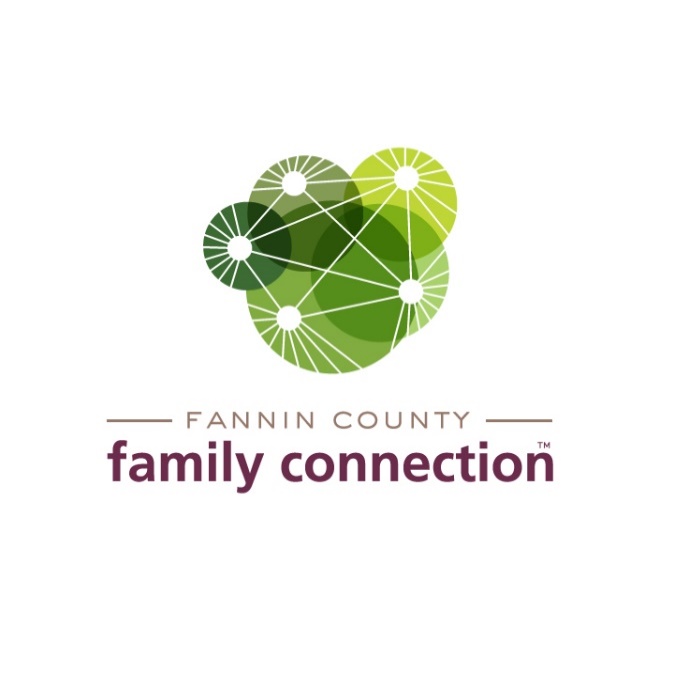 EXECUTIVE BOARD MEETINGAGENDAMarch 17, 2022   2:00 PMCALL TO ORDERREVIEW MINUTES FROM LAST MEETING – February 10, 2022SPECIAL GUEST & SERVICE RECOGNITON – Cathy Cox-BrakefieldCOMMITTEE REPORTSFinance – Tom NiswanderFinance Report as of 2/28/2022; Status of Brokerage AccountGaFCP FY23 FundingCapital Projects Update – Generator, Conference Room A/V upgradeStrategy Team ReportsMental Health Awareness Poverty Awareness Committees & Task Forces This time is for brief conversation and scheduling of future task force meetings.  Findings for all task forces are due in April.  Reports will be reviewed at that time.FEED FANNIN REPORT – Jim Yacavone
DIRECTOR’S REPORTMonthly StatisticsUpcoming Event Dates:March 21, 2022 – Annual Plan presentation to GaFCP, 9-10:30amMarch 22, 2022 – Poverty Awareness Strategy Team 1-3pmMarch 24, 2022 – Joint Comprehensive Plan for CountyMarch 29, 2022 – Volunteer Relations Task Force 1pmMarch 30, 2022 – Kinship Care, Exploratory MeetingApril 6, 2022 – CollaborativeApril 15, 2022 – FCFC Staff HolidayApril 21, 2022 – Board MeetingEXECUTIVE SESSION